ПОСТАНОВЛЕНИЕ  главы муниципального образования «Хатукайское сельское поселение»16 ноября 2018 г.  № 73а. ХатукайОб утверждении адресных номеров объектов недвижимости, расположенных на территории муниципального образования «Хатукайское сельское поселение» Во исполнение Федерального закона от 27 июля 2010 года № 210-ФЗ "Об организации предоставления государственных и муниципальных услуг", Федерального закона от 28.12.2013 № 443-ФЗ "О федеральной информационной адресной системе и о внесении изменений в Федеральный закон "Об общих принципах организации местного самоуправления в Российской Федерации", постановления Правительства Российской Федерации от 19 ноября 2014 г. № 1221 "Об утверждении Правил присвоения, изменения и аннулирования адресов", руководствуясь Уставом муниципального образования «Хатукайское сельское поселение»,ПОСТАНОВЛЯЮ:Утвердить адресные номера объектов недвижимости:- «Российская Федерация, Республика Адыгея, Красногвардейский муниципальный район, Хатукайское сельское поселение, аул Хатукай, улица Мира № 37»;- «Российская Федерация, Республика Адыгея, Красногвардейский муниципальный район, Хатукайское сельское поселение, аул Хатукай, улица Мира № 35»;- «Российская Федерация, Республика Адыгея, Красногвардейский муниципальный район, Хатукайское сельское поселение, аул Хатукай, улица Победы № 19 А».2. Обнародовать настоящее постановление на официальном сайте администрации Хатукайского сельского поселения и на информационном стенде Хатукайского сельского поселения.3. Данное постановление вступает в силу со дня его официального обнародования. Глава муниципального образования 							«Хатукайское сельское поселение»                                             А.А. ХачмафовРоссийская ФедерацияРеспублика Адыгеяадминистрация Хатукайского сельскогопоселения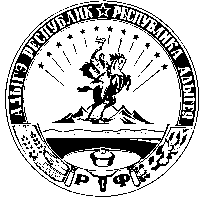 Урысые Федерацие Адыгэ РеспубликКрасногвардейскэ район Хъатикъуое поселениеми администрацие 